安徽战友企业管理集团有限公司招聘简章一、退役军人示范岗岗位要求：退役军人（名额30-50人），男女不限，年龄16-52　　　　　周岁。    工作时间:  8：00-20:00两班倒。薪资待遇：综合薪资6000-8000元包吃住。 工作地点：合肥市 二、高铁地轨地勤岗位工作岗位：跟车警务员、高铁动车乘务员、站务员、辅警薪资待遇：综合薪资5000-8000元配发四季工作服岗位要求：男170+（乘务员175+）女162+   面试时间：8:00-11:00  13:00-16:00  工作地点：全国就近安排三、国企汽车技术岗工作岗位：喷漆工、叉车工、冲压工、模具钳工、汽车内外　　　　　观检查工。工作时间：每天工作8小时，五天/周工作制。     薪资待遇：综合薪资 4000-5000元五险一金   包吃住。  岗位要求：退役军人(名额20-50） 高中以上学历，16-35周　　　　　岁，性别不限。工作地点：合肥市四、新能源电力岗位工作岗位：新能源汽车电池的技术工。工作时间：8:30-20:30,  月休4天，调休。  薪资待遇：综合薪资4500--5500元包住。 岗位要求：退役军人（名额100人）男女不限，高中以上学　　　　　历，16-40周岁 。  工作地点：合肥市 五、光电科技岗位工作岗位：自动化设备控制、品质管理、产品检测、产品组装、物流仓储。工作时间：每天10.5小时，做六休一， 两班倒。薪资待遇：综合薪资 4000-5000元 五险一金包吃住。  岗位要求：退役军人(名额20-50），相关专业优先。适应无尘服男性身高160+，女性身高150+。工作地点：合肥市 六、辅警岗位一、工作内容：市容协管、交通协警、国际会展、明星演唱会辅警等工作要求：1、男性  18-40岁，身高170+，五官端正，身体健康，无纹身、犯罪记录;2、具有一定的军事技能和防身自卫能力;薪资待遇：做六休一，包吃住，底薪2500元，综合薪资为4500元-8500元。试用期1个月,薪资4000元。工作地点：全国就近安排七、海员船员岗位工作岗位：水手、机工、电子技工（电工）、大厨、铜匠（电焊工）等岗位持证上岗工作时间：8小时工作制薪资待遇：例：水手基本工资1w1元/月，综合1w1~1w3元/月；          其他岗位工资可电话微信详细咨询岗位要求：年龄在17--45周岁2.身体健康，无乙肝传染病3.无色盲，无色弱4.无学历要求（根据国家政策）其他：上船工作后免费吃住（三菜一汤或四菜一汤，提供定量水果。每月有一次聚餐。一人一房间，空调，独立卫生间。众多岗位虚席以待，有意向的添加微信或来电咨询。安徽战友企业管理集团有限公司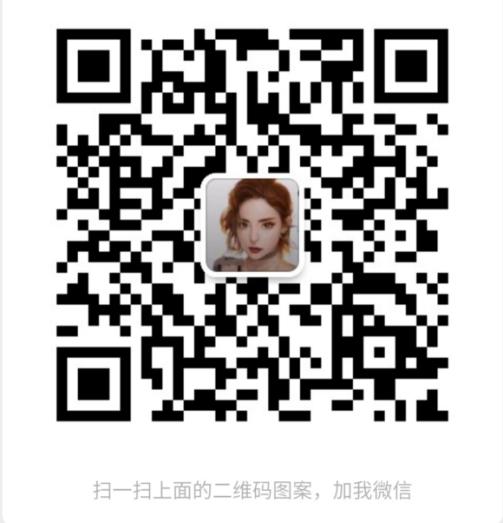 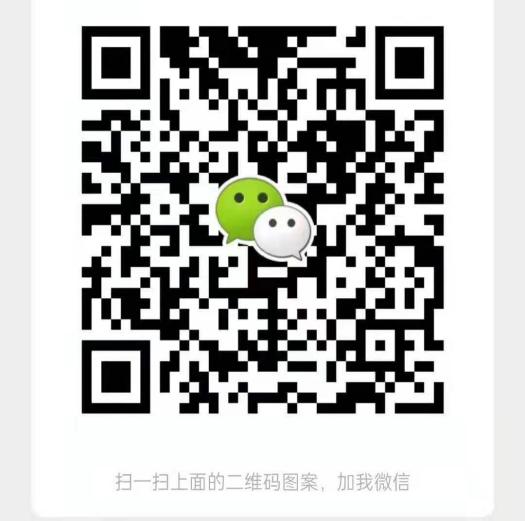 应聘联系：15156588370 解主管17354055740 段主管